AFYON KOCATEPE ÜNİVERSİTESİ SOSYAL BİLİMLER ENSTİTÜSÜ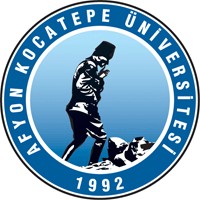 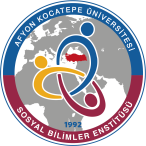 2020-2021 EĞİTİM-ÖĞRETİM YILI BAHAR YARIYILISOSYOLOJİ ANABİLİM DALI  DOKTORA  PROGRAMI   SINAV (VİZE) SINAV PROGRAMINOT: Bu form Anabilim Dalı Başkanlığı üst yazı ekinde EXCEL formatında enstitüye ulaştırılmalıdır.S. NODersin AdıÖğretim ÜyesiSınav TarihiSınav SaatiSınav Yöntemi* (OS veya PÖ)Sınav Süresi (… dakikaÖğrenci SayısıSınav Yeri**1 Risk Toplumu Prof. Dr. Hüseyin KOÇAK 19.04.2021  10:00 P.O5AKÜ Uzaktan Öğretim Sistemi2  Sosyal Medya ve Toplum  Dr. Ögr. Üyesi Osman METİN  20.04.2021  13:00 P.O2AKÜ Uzaktan Öğretim Sistemi3  İslam Düşüncesinde Siyaset  Doç. Dr. Fatma DORE 21.04.2021   14:00  P.O5AKÜ Uzaktan Öğretim Sistemi4Toplumsal Eşitsizlikler  Dr. Ögr. Üyesi Aslıhan AKKOÇ 21.04.2021   13:00 P.O 1AKÜ Uzaktan Öğretim Sistemi5  Sosyal Bilimlerde İstatistik  Dr. Ögr. Üyesi Timuçin AKTAN 22.04.2021  13:00 O.S  60 dk. 3AKÜ Uzaktan Öğretim Sistemi6 Kültürel Çalışmalar Dr. Ögr. Üyesi Bedir SALA 22.04.2021 15:00 P.O 4AKÜ Uzaktan Öğretim Sistemi7Toplumsal Travma ve KayıplarDr. Ögr. Üyesi Pınar DURSUN22.04.202113:00P.O3AKÜ Uzaktan Öğretim Sistemi